Corporación Universitaria Minuto de Dios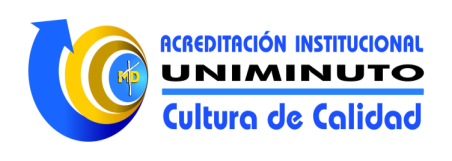 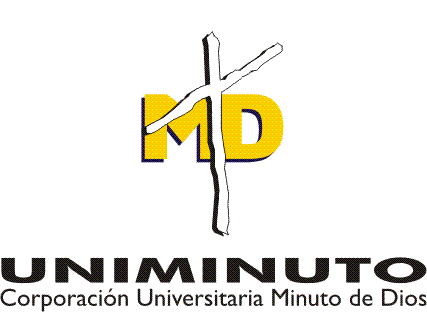 Sede Bogotá  Sur PROGRAMA TECNOLOGÍA EN ELECTRÓNICAPRESENTACION PROGRAMACIÓN ACADÉMICAMATERIA: ELECTRÓNICA ANÁLOGADOCENTE: ING.CAMILO JOSE PEÑA LAPEIRA    camtelec@hotmail.comMetodología: clase teórico práctica desarrollada con laboratorios que pretenden implementar los conceptos aprendidos en clase y las investigaciones hechas por los estudiantes por medio de página web y libros especializados en la materia.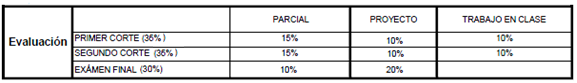 El % del proyecto será evaluado con un ejercicio práctico de  aplicación de la materia a su campo de estudio, en donde se muestre según el contenido de lo estudiado en cada corte, como la electrónica análogal influye  en algún procedimiento o momento de esta.El 10% de trabajo en clase se evaluará con los informes de laboratorio mostrando los resultados de las prácticas desarrolladas al igual que un quiz evaluando alguna temática. CONTENIDO TEMÁTICORepaso de conceotos basicos de amplificacion:  impedancias de entrada y salida, ganancias de voltaje y corriente y acople de impedancias.El Amplificador Operacional (AO)Aplicaciones básicas del AO con realimentación negativa: Amplificador Seguidor, Inversor y No Inversor, Sumador y Restador, Mezclador y Sumador No Inversor.Aplicaciones básicas del AO con realimentación negativa para el cambio de escala y nivel de las señales:  Cero y Spam.Aplicaciones básicas del AO sin realimentación:  Comparador de Nivel Cero y Nivel Diferente de Cero, Comparador de Ventana y de Hysteresis (Schmitt Thrigger).Aplicaciones de los AO con componentes activos:  Amplificador Integrador y Derivador.Conceptos de filtros y tipos de filtros.Filtros pasivos, Filtros de orden superior,  Filtros activos con AO y Filtros activos de segundo, tercero y cuarto orden.BIBLIOGRAFÍA DE CONSULTAFundamentos de electrónica analógica, Gustavo Camps Valls, José Espí López, Jordi Muñoz Marí. Universitat de València, 2006 - 402 páginasElectrónica analógica: desarrollo de productos electrónicos, Ignasi Sos Bravo, Ediciones CEAC, 2006 - 147 páginasAmplificadores operacionales y circuitos integrados lineales, Robert F. Coughlin, Frederick F. Driscoll, Pearson Educación, 1999 - 538 páginas. 